ҠАРАР                                                                                                       РЕШЕНИЕ24  апрель 2023 й.                               № 299/46                         24  апреля  2023 г.О привлечении к дисциплинарной ответственности главы сельского поселения Шудекский сельсовет муниципального района Янаульский район Республики Башкортостан.        В соответствии со ст. 192 «Трудового кодекса Российской Федерации», рассмотрев Представление прокуратуры Янаульского района Республики Башкортостан от 29.03.2023/Прдр-20800070-79-23/-20800070  «Об устранении нарушений законодательства о противодействии коррупции» Совет сельского поселения Шудекский сельсовет муниципального района Янаульский район Республики Башкортостан  р е ш и л:          1. Применить дисциплинарное взыскание в виде замечания к главе сельского поселения Шудекский сельсовет Байдуллину Сергею Николаевичу.           2. Обнародовать настоящее решение на информационном стенде Администрации сельского поселения Шудекский сельсовет муниципального района Янаульский район Республики Башкортостан, по адресу: 452808, РБ, Янаульский район, с. Шудек, ул. Центральная, д.43 и разместить на официальном сайте сельского поселения Шудекский сельсовет муниципального района Янаульский район Республики Башкортостан по адресу: http://shudek.ru/          3. Настоящее решение вступает в силу с момента его официального обнародования.Заместитель председателя Совета                                         В.Ф.МухаметшинБАШKОРТОСТАН  РЕСПУБЛИКАҺЫ ЯҢАУЫЛ  РАЙОНЫ  МУНИЦИПАЛЬ РАЙОНЫНЫҢ ШУДЕК  АУЫЛ СОВЕТЫ АУЫЛ БИЛӘМӘҺЕ   СОВЕТЫ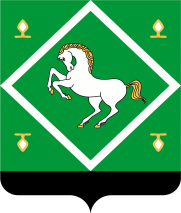 сОВЕТ   СЕЛЬСКОГО ПОСЕЛЕНИЯ ШУДЕКСКИЙ СЕЛЬСОВЕТ МУНИЦИПАЛЬНОГО  районаЯНАУЛЬСКИЙ РАЙОНРЕСПУБЛИКИ  БАШКОРТОСТАН